translation from RomanianFORM ASKED BY SC UZTEL S.A.


BALLOT BY MAIL FOR ORDINARY GENERAL ASSEMBLY OF SHAREHOLDERS DATED 12. 15/16.2016
Undersigned /Subscribed ______________________________________________
(Surname ,forename/Description  of the shareholder, in capitals) with home / office in________
_______________________, Street_____________, no.____, bldg.______, floor______, app ____, district / county________, Country_____________, identified with ID / IC / passport / Residence permit  series____ No. ___________ Issued by ________________, on_________ , valid until______________, Personal number ____________________ / / recorded in the Trade Register ______________ at nmb. ___________, Tax nmb.  ____________________, by the legal / conventional representative (strike through as appropriate) Mr. Mrs. ______________________
with home /office in__________________, Street_____________, no.____, bldg.______, floor______, app ____, district / county________, Country_____________, identified with ID / IC / passport / Residence valid until_____________, Personal number ____________________ / / recorded in the Trade Register ______________ at nmb. ___________, Tax nmb.  ____________________, based on the power of attorney nmb. _________dated_____from _______ (strike through as appropriate). owner (holding) a number of _________________ registered shares, dematerialized shares with nominal value of 2.50 lei, issued by SC UZTEL S.A. Ploiesti, equivalent of ___________% of the share capital, which gives the right to a number of _____________ votes out of 5.365.459 shares / voting rights in the Ordinary General Meeting of Shareholders of SC UZTEL SA, convened for 12.15.2016,  10.00 a.m. , at company headquarters in the city of Ploiesti, St. Mihai Bravu, no. 243 or in the second meeting, convened for 12.16.2016, to be held at the same time in the same place and with the same agenda, where the first one failed, 

being aware of the agenda of the Ordinary General Meeting of Shareholders aforementioned and of  information materials related to the agenda,

I understand to participate and exercise by mail, my voting rights attached to holding of shares registered in the register of shareholders of the company at the reference date of 12.05.2016, upon the items on the agenda of this Ordinary General Meeting of Shareholders, as follows:I attach hereto: 
1. Certified copy on my honor of the identity document of individual shareholder (BI / CI / passport / residence permit)
2. Official document issued by a competent authority concerning the identity of the legal representative of the shareholder legal entity original or certified copy, not older than 3 months before publishing the Ordinary General Meeting of Shareholders convening notice.
3. Special Power of Attorney in original , for the agent ( as applicable)4. Statement on honor issued by the institution providing custody services for the company’s shareholders, revealing:
        i) the credit institution providing custody services for such shareholder;
       ii) form of ballot by mail is signed by shareholder and contains ballot options identical with those specified by shareholder sent by SWIFT message received by the credit institution from such shareholder;
Ballot by mail, original and attachments must be registered at the registry office of SC UZTEL SA until 12.13.2016  , 10.00a.m.
SHAREHOLDER ,
_______________________________________________________
(Name, Surname / Description  in capital letters)

Authorized person _______________________________________________________
(Name and surname 

____________________________________________________________
(Signature and stamp)           Undersigned, Maria Coman, sworn interpreter and translator for the English and French languages ​​under the license no. 5886/2001 of 11 December 2001 issued by the Ministry of Justice of Romania, certify the accuracy of the   translation done from Romanian to English  language that the text presented has been fully translated, without omissions, and that the translation did not distorted document content and meaning.
          The document whose translation is required in full  was issued by SC UZTEL SA, Ploiesti city,  Romania  and presented me completely . 
           The translation of the document submitted was executed according to a written request filed at no  241/11.02.2016, kept in the archives of the undersigned.
           
SWORN NTERPRETER AND TRANSLATOR 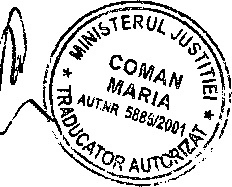 AGENDAFor AgainstAbstention1. Approval of extension of the  contract with the financial auditor of SC UZTEL S.A., SC ECOTEH Expert S.R.L.  Bucharest, for a period of 2 years respectively for the years 2016 and 2017.2). Approval of withdrawal of shares forming the object files: 4732/105/2010 / a7 representing "the liability according to Art. 138 of Law 85/2006" and 4732/105/2010 / a9 representing "action for annulment under Art. 86 of Law 85/2006 ", pending on  Dolj Court, the Il-section of civil approach to closing the reorganization procedure performed with reintegration into the economic circuit of SC UZTEL S.A.3. Election of Board members of  S.C. UZTEL S.A. for a function of four years, the Board will exercise its powers after closure of the reorganization under Law no. 85/2006 on insolvency.4. Determination of the remuneration of Board members of S.C. UZTEL S.A.5. Authorizing the representative shareholder  to sign the Management contract with  Board members.6. Approval of 01.12.2017  as registration date, according to art. 238 of Law no. 297/2004 on the capital market, as amended and supplemented, for identifying shareholders who are affected by decisions made in AGOA meeting dated 12.15/16.2016.7. Approval of 01.11.2017  as ex data, according to art. 2 and art. 5 pct.ll of Regulation C.N.V.M. No.6 / 2009 on the exercise of certain rights of shareholders in general meetings of companies.8. Empowerment of Mrs attorney Maer Alina Mariana, as trustee and legal re presentative of the Company to sign this AGOA decisions and to perform all necessary legal formalities for the registration and enforcement decisions adopted, as well as giving Mrs. attorney Maer Alina Mariana has the right to delegate another person to carry out the formalities mentioned above.